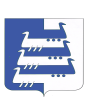 СОВЕТНаволокского городского поселенияКинешемского муниципального районавторого созываРЕШЕНИЕСовета Наволокского городского поселенияКинешемского муниципального районаот 14.12.2012г.                                № 55(176)О принятии в собственность Наволокского городского поселения Кинешемского муниципального района Ивановской областинедвижимого  имущества, предназначенного для решения вопросов местного значения Наволокского городского поселения, находящегося в собственности Кинешемского муниципального района	В соответствии с Федеральным законом от 6 октября 2003 года № 131-ФЗ «Об общих принципах организации местного самоуправления в Российской Федерации»,  Федеральным законом  от 7 декабря 2011 года №416-ФЗ «О водоснабжении и водоотведении», Положением о порядке формирования, управления и распоряжения муниципальным имуществом Наволокского городского поселения, утверждённым решением Совета Наволокского городского поселения от 27августа 2007 года № 93(112), принимая во внимание решение Совета Кинешемского муниципального района от 26 ноября 2012 года № 85(245) «О безвозмездной передаче из собственности Кинешемского муниципального района в собственность Наволокского городского поселения Кинешемского муниципального района Ивановской области недвижимого имущества, предназначенного для решения вопросов местного значения поселений», в целях эффективного решения вопросов местного значения Наволокского городского поселения Кинешемского муниципального района  в части предоставления услуг горячего водоснабжения и бытовых услуг населению, Совет Наволокского городского поселения Кинешемского муниципального района РЕШИЛ:		1. Принять в муниципальную собственность Наволокского городского поселения Кинешемского муниципального района Ивановской области недвижимое имущество, согласно прилагаемому перечню.		2. Утвердить перечень недвижимого имущества, передаваемого в собственность Наволокского городского поселения Кинешемского муниципального района Ивановской области.		3. Опубликовать настоящее решение в газете «Наволокский вестник».4. Направить настоящее решение в Администрацию Кинешемского муниципального района.		5. Настоящее решение вступает в силу со дня его принятия.Глава Наволокского городского поселения Кинешемского муниципального района                                  Л.И. ТумановаУтвержден решением Совета Наволокского городского поселения Кинешемского муниципального района от 14.12.2012г.  № 55(176)   Переченьнедвижимого имущества, передаваемого в собственность Наволокского городского поселенияКинешемского муниципального района Ивановской области1. Здание - баня, назначение: нежилое, 1-этажный (подземных этажей – 0), общая площадь 316,9 кв.м, инв. № 24:211:002:083002500, лит. А, адрес объекта: Ивановская область, Кинешемский район, с. Первомайский, ул. Садовая, д. 27.2. Земельный участок, кадастровый номер 37:07:020701:29, площадь  1441 кв.м, из категории земель «Земли населенных пунктов», разрешенное использование: размещение нежилого здания бани, адрес объекта: Ивановская область, Кинешемский район, с. Первомайский, ул. Садовая, д. 27.